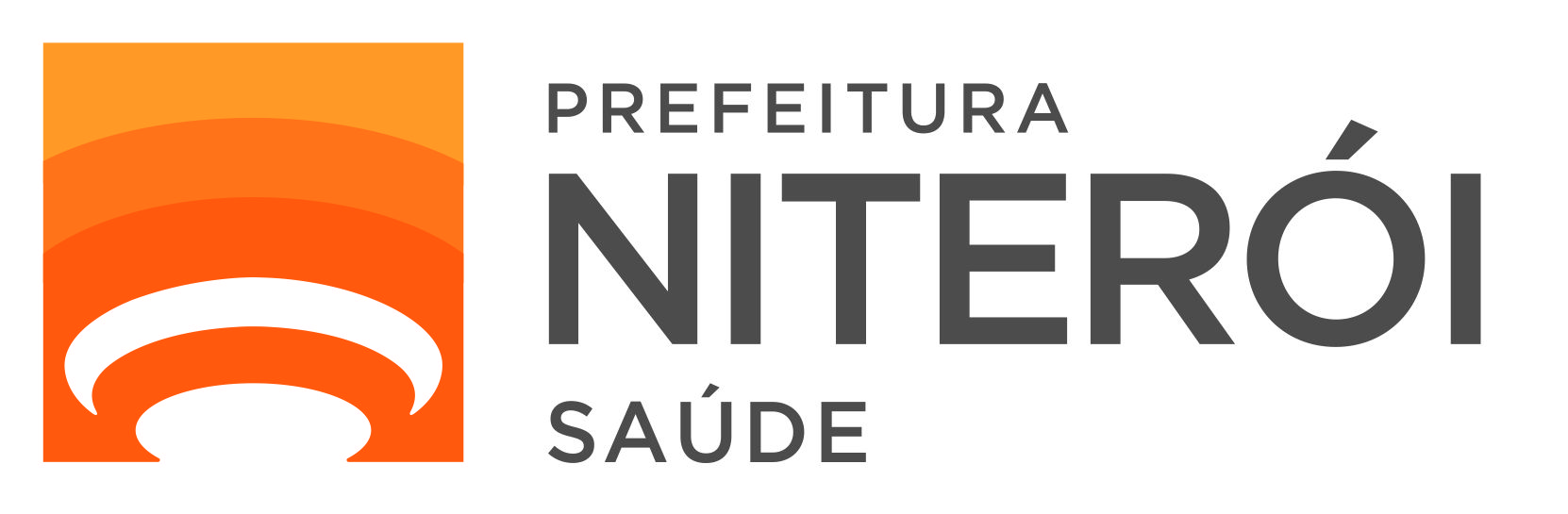 FUNDAÇÃO MUNICIPAL DE SAÚDECORRIGENDA DO NÚMERO DO PROCESSO ADMINISTRATIVO DO PREGÃO ELETRÔNICO 47/2021O Presidente da Fundação Municipal de Niterói, através da Comissão Permanente de Pregão informa que o Pregão Eletrônico – nº 47/2021, Processo 200/8704/2021, referente à: AQUISIÇÃO DE EQUIPAMENTOS MÉDICOS, ODONTOLÓGICOS, MOBILIÁRIOS MÉDICOS E MOBILIÁRIOS EM GERAL A FIM DE ATENDER A DEMANDA DA FUNDAÇÃO MUNICIPAL DE SAÚDE DE NITERÓI, sofreu correção no edital.Exclusão do subitem 9.11 -  IV Correção do item 35 do Termo de Referência do EditalAs demais informações continuam inalteradas.